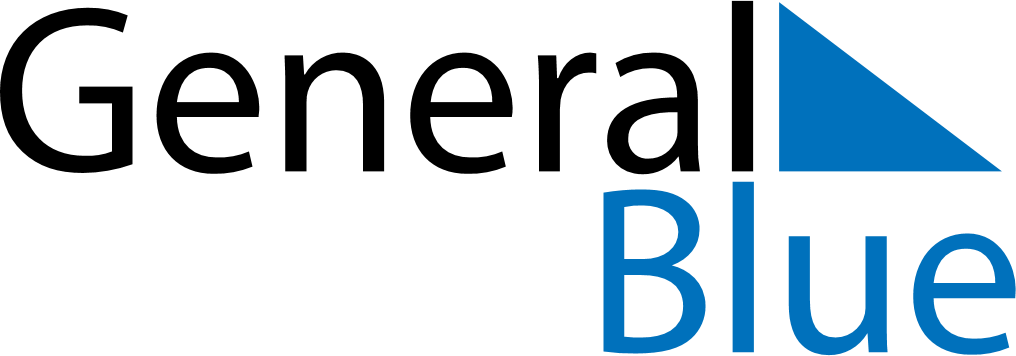 September 2027September 2027September 2027ArmeniaArmeniaMONTUEWEDTHUFRISATSUN12345Knowledge, Literacy and Education Day67891011121314151617181920212223242526Independence Day27282930